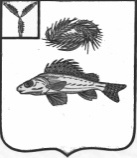 АДМИНИСТРАЦИЯНОВОСЕЛЬСКОГО МУНИЦИПАЛЬНОГО ОБРАЗОВАНИЯ
ЕРШОВСКОГО РАЙОНА САРАТОВСКОЙ ОБЛАСТИ
ПОСТАНОВЛЕНИЕ

   От   15.01.2019 года 	                                                         № 4«Об утверждении отчета об исполнении 
бюджета Чапаевского муниципального 
образования за 2018год » В соответствии с п.5 ст.264.2 Бюджетного Кодекса РФ  и п.4 ст.18 Положения о бюджетном процессе в Чапаевском муниципальном образовании Ершовского района, Саратовской области, утвержденного Советом Чапаевского муниципального образования от  07.10.2008 года                      № 43-72  ПОСТАНОВЛЯЮ:Утвердить отчет об исполнении бюджета Чапаевского муниципального образования за 2018 год, согласно приложения: по доходам в сумме – 2 092 527,19 руб., по расходам в сумме – 2 319 087,94 руб.Постановление вступает в силу со дня его принятия и подлежит обнародованию.       Глава Новосельского МО:	 		 И.П.Проскурнина